
ՀԱՅԱՍՏԱՆԻ ՀԱՆՐԱՊԵՏՈՒԹՅԱՆ ԱՐԱՐԱՏԻ ՄԱՐԶԻ ՄԱՍԻՍ ՀԱՄԱՅՆՔ 
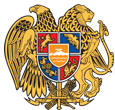 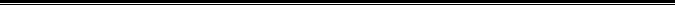 ԱՐՁԱՆԱԳՐՈՒԹՅՈՒՆ N 5
23 ՄԱՅԻՍԻ 2019թվական

ԱՎԱԳԱՆՈՒ ՀԵՐԹԱԿԱՆ ՆԻՍՏԻՀամայնքի ավագանու նիստին ներկա էին ավագանու 8 անդամներ:Բացակա էին՝ Պապիկ Աբգարյանը, Սամվել Հովհաննիսյանը, Արմեն Մարտիրոսյանը, Աբրահամ Շահվերդյանը, Գեղամ ՓահլեվանյանըՀամայնքի ղեկավարի հրավերով ավագանու նիստին մասնակցում էին`
Լուսինե Աստաբացյան, Նվարդ Սահակյան, Վիտյա Ազատխանյան, Արարատ ՎարդումյանՆիստը վարում էր  համայնքի ղեկավար` Դավիթ ՀամբարձումյանըՆիստը արձանագրում էր աշխատակազմի գլխավոր մասնագետ` Լուսինե ԱստաբացյանըԼսեցին
ՄԱՍԻՍ ՔԱՂԱՔԱՅԻՆ ՀԱՄԱՅՆՔԻ ԱՎԱԳԱՆՈՒ 2019 ԹՎԱԿԱՆԻ ՄԱՅԻՍԻ 23-Ի ՕՐԱԿԱՐԳԸ ՀԱՍՏԱՏԵԼՈՒ ՄԱՍԻՆ /Զեկ. ԼՈՒՍԻՆԵ ԱՍՏԱԲԱՑՅԱՆ/Ղեկավարվելով ,,Տեղական ինքնակառավարման մասին,, Հայաստանի Հանրապետության օրենքի 14-րդ հոդվածի պահանջներով՝ Մասիս քաղաքային համայնքի ավագանին որոշում է.Հաստատել համայնքի ղեկավարի ներկայացրած Մասիս քաղաքային համայնքի ավագանու 2019 թվականի մայիսի 23-ի նիստի օրակարգը`1.ՄԱՍԻՍ ՔԱՂԱՔԱՅԻՆ ՀԱՄԱՅՆՔԻ ԱՎԱԳԱՆՈՒ 2019 ԹՎԱԿԱՆԻ ՄԱՅԻՍԻ 23-Ի ՕՐԱԿԱՐԳԸ ՀԱՍՏԱՏԵԼՈՒ ՄԱՍԻՆ2.ԱՐԱՐԱՏԻ ՄԱՐԶԻ ՄԱՍԻՍ ՔԱՂԱՔԱՅԻՆ ՀԱՄԱՅՆՔԻ 2019 ԹՎԱԿԱՆԻ ԲՅՈՒՋԵՈՒՄ ՓՈՓՈԽՈՒԹՅՈՒՆՆԵՐ ԿԱՏԱՐԵԼՈՒ ՄԱՍԻՆ 3.ՄԱՍԻՍ ՔԱՂԱՔԱՅԻՆ ՀԱՄԱՅՆՔԻ 2019 ԹՎԱԿԱՆԻ ՏԵՂԱԿԱՆ ՎՃԱՐԻ ՏԵՍԱԿՆ ՈՒ ԴՐՈՒՅՔԱՉԱՓԸ ՍԱՀՄԱՆԵԼՈԻ ՄԱՍԻՆ4.ՀԱՅԱՍՏԱՆԻ ՀԱՆՐԱՊԵՏՈՒԹՅԱՆ ԱՐԱՐԱՏԻ ՄԱՐԶԻ ՄԱՍԻՍ ՔԱՂԱՔԱՅԻՆ ՀԱՄԱՅՆՔԻ 2019 ԹՎԱԿԱՆԻ ՏԱՐԵԿԱՆ ԱՇԽԱՏԱՆՔԱՅԻՆ ՊԼԱՆԸ ՀԱՍՏԱՏԵԼՈՒ ՄԱՍԻՆ5.ՎԱՂԻՆԱԿ ԿԱՐԱՊԵՏՅԱՆԻՆ ՊԱՏԿԱՆՈՂ ԱՎՏՈՏՆԱԿԻ ԶԲԱՂԵՑՐԱԾ ՎԱՐՁԱԿԱԼԱԾ ՀՈՂԱՏԱՐԱԾՔԻ ՕՏԱՐՄԱՆ ԹՈՒՅԼՏՎՈՒԹՅՈՒՆ ՏԱԼՈՒ ՄԱՍԻՆ6.ՌՈՒԲԵՆ ԼԵՎՈՆԻ ՀՈՎՀԱՆՆԻՍՅԱՆԻՆ ՊԱՏԿԱՆՈՂ ՀԱՍԱՐԱԿԱԿԱՆ ԿԱՌՈՒՅՑԻ ԶԲԱՂԵՑՐԱԾ ՎԱՐՁԱԿԱԼԱԾ ՀՈՂԱՏԱՐԱԾՔԻ ՕՏԱՐՄԱՆ ԹՈՒՅԼՏՎՈՒԹՅՈՒՆ ՏԱԼՈՒ ՄԱՍԻՆ7.ԱՐՏՈՒՇ ԱՂԱՍԻՆԻ ԽԱՉԱՏՈՒՐՅԱՆԻՆ ՊԱՏԿԱՆՈՂ ԽԱՆՈՒԹԻ ԶԲԱՂԵՑՐԱԾ ՎԱՐՁԱԿԱԼԱԾ ՀՈՂԱՏԱՐԱԾՔԻ ՕՏԱՐՄԱՆ ԹՈՒՅԼՏՎՈՒԹՅՈՒՆ ՏԱԼՈՒ ՄԱՍԻՆՈրոշումն ընդունված է. /կցվում է որոշում N 43-Ա/Լսեցին
ԱՐԱՐԱՏԻ ՄԱՐԶԻ ՄԱՍԻՍ ՔԱՂԱՔԱՅԻՆ ՀԱՄԱՅՆՔԻ 2019 ԹՎԱԿԱՆԻ ԲՅՈՒՋԵՈՒՄ ՓՈՓՈԽՈՒԹՅՈՒՆՆԵՐ ԿԱՏԱՐԵԼՈՒ ՄԱՍԻՆ/Զեկ. ՆՎԱՐԴ ՍԱՀԱԿՅԱՆ/Ղեկավարվելով  ,,Տեղական  ինքնակառավարման մասին,,  Հայաստանի Հանրապետության օրենքի 18-րդ հոդվածի 1-ին մասի 5-րդ կետի, ,,Բյուջետային համակարգի մասին,,  Հայաստանի   Հանրապետության օրենքի 13-րդ հոդվածի  5-րդ մասի ,,բ,,  կետի, 33-րդ հոդվածի 4-րդ մասի  պահանջներով, հիմք ընդունելով ֆինանսական բաժնի պետի զեկույցը (զեկույցը կցվում է)՝  Մասիս քաղաքային համայնքի ավագանին որոշում է.1.  2019 թ. հունվարի 1-ի դրությամբ համայնքի բյուջեի վարչական  մասի տարեսկզբի  ազատ  մնացորդը  70 644 901.50 դրամ և ֆոնդային  մասի տարեսկզբի  ազատ  մնացորդը  135 919 817.8 դրամ  ուղղել 2019 թ. համայնքի բյուջեի ֆոնդային մասի մուտքերին՝ համաձայն կից հավելված 1-ի /հատված 4-ի և 5-ի/:2.  2019թ. համայնքի  բյուջեի ֆոնդային մասի մուտքերը ավելացնել 337683919,30 դրամով, որից սուբվենցիա՝ 131119200 դրամ և տարեսկզբի մնացորդը՝206 564 719.30 դրամ համաձայն կից հավելված 1-ի /հատված 4-ի և 5-ի/:3. 2019թ. համայնքի  բյուջեի ֆոնդային մասի ծախսերը վերաբաշխել համաձայն հավելված 2-ի:4. 2019 թ. համայնքի  բյուջեի վարչական մասի  պահուստային ֆոնդը նվազեցնել 19355,0 հազար դրամով և ծախսերը վերաբաշխել   համաձայն հավելված 3-ի: Որոշումն ընդունված է. /կցվում է որոշում N 44-Ն/Լսեցին
ՄԱՍԻՍ ՔԱՂԱՔԱՅԻՆ ՀԱՄԱՅՆՔԻ 2019 ԹՎԱԿԱՆԻ ՏԵՂԱԿԱՆ ՎՃԱՐԻ ՏԵՍԱԿՆ ՈՒ ԴՐՈՒՅՔԱՉԱՓԸ ՍԱՀՄԱՆԵԼՈԻ ՄԱՍԻՆ/Զեկ. ԱՐԱՐԱՏ ՎԱՐԴՈՒՄՅԱՆ/Ղեկավարվելով ,,Տեղական ինքնակառավարման մասին,, Հայաստանի Հանրապետության օրենքի 18-րդ հոդվածի 1-ին մասի  18-րդ կետի, ,,Տեղական տուրքերի և վճարների մասին,, Հայաստանի Հանրապետության օրենքի 8-րդ հոդվածի 2-րդ մասի և 13-րդ  հոդվածի 1-ին մասի  պահանջներով Մասիս քաղաքային համայնքի ավագանին որոշում է.Սահմանել Հայաստանի Հանրապետության Արարատի մարզի Մասիս քաղաքային համայնքի 2019 թվականի տեղական վճար. 1. Տեսակը՝ էլեկտրական  սկեյտբորդեր, հեծանիվներ, ինքնագնացներ, մանկական էլեկտրական ավտոմեքենաներ, մանկական ոտնակավոր մեքենաներ բնակչությանը տրամադրելու նպատակով  համայնքի սեփականություն հանդիսացող հանրային օգտագործման տարածքները  օգտագործելու համար. 2. Դրույքաչափը՝ Էլեկտրական  սկեյտբորդեր, հեծանիվներ, ինքնագնացներ, մանկական էլեկտրական ավտոմեքենաներ, մանկական ոտնակավոր մեքենաներ բնակչությանը տրամադրելու նպատակով  համայնքի սեփականություն հանդիսացող հանրային օգտագործման տարածքները  օգտագործելու համար 1 միավոր սարքի  համար ամսական 1500 /հազար հինգ հարյուր / ՀՀ  դրամ:Որոշումն ընդունված է. /կցվում է որոշում N 45-Ա/Լսեցին
ՀԱՅԱՍՏԱՆԻ ՀԱՆՐԱՊԵՏՈՒԹՅԱՆ ԱՐԱՐԱՏԻ ՄԱՐԶԻ ՄԱՍԻՍ ՔԱՂԱՔԱՅԻՆ ՀԱՄԱՅՆՔԻ 2019 ԹՎԱԿԱՆԻ ՏԱՐԵԿԱՆ ԱՇԽԱՏԱՆՔԱՅԻՆ ՊԼԱՆԸ ՀԱՍՏԱՏԵԼՈՒ ՄԱՍԻՆ/Զեկ. ԼՈՒՍԻՆԵ ԱՍՏԱԲԱՑՅԱՆ/Ղեկավարվելով «Տեղական ինքնակառավարման մասին» Հայաստանի Հանրապետության օրենքի 18-րդ հոդվածի 1-ին մասի 42-րդ կետի պահանջով և հիմք ընդունելով Մասիս համայնքի 2017-2021 թվականների զարգացման ծրագիրը Մասիս քաղաքային համայնքի ավագանին որոշում է.1.Հաստատել Հայաստանի Հանրապետության Արարատի մարզի Մասիս քաղաքային համայնքի 2019 թվականի տարեկան աշխատանքային պլանը (ՏԱՊ) /կցվում է/:Որոշումն ընդունված է. /կցվում է որոշում N 46-Ա/Լսեցին
ՎԱՂԻՆԱԿ ԿԱՐԱՊԵՏՅԱՆԻՆ ՊԱՏԿԱՆՈՂ ԱՎՏՈՏՆԱԿԻ ԶԲԱՂԵՑՐԱԾ ՎԱՐՁԱԿԱԼԱԾ ՀՈՂԱՏԱՐԱԾՔԻ ՕՏԱՐՄԱՆ ԹՈՒՅԼՏՎՈՒԹՅՈՒՆ ՏԱԼՈՒ ՄԱՍԻՆ/Զեկ. ՎԻՏՅԱ ԱԶԱՏԽԱՆՅԱՆ/Ղեկավարվելով ,,Տեղական ինքնակառավարման մասին,, Հայաստանի Հանրապետության օրենքի 18-րդ հոդվածի 1-ին մասի 21-րդ կետի, Հայաստանի Հանրապետության հողային օրենսգրքի 66-րդ հոդվածի պահանջներով և ընդառաջելով Վաղինակ Կարապետյանի խնդրանքին. Մասիս քաղաքային համայնքի ավագանին որոշում է՝1. ՀՀ Արարատի մարզ, ք. Մասիս, 3-րդ թաղամաս, թիվ 7/21 հասցեում Վաղինակ Կարապետյանին պատկանող ավտոտնակի զբաղեցրած վարձակալած 0,00493 հա բնակավայրերի  կառուցապատման հողատարածքը /ծածկագիր 03-003-074-015/, որը չի գտնվում Հայաստանի Հանրապետության հողային օրենսգրքի 60-րդ հոդվածով սահմանված հողերի ցանկում, ուղղակի վաճառքով օտարել Վաղինակ Կարապետյանին: 2.Հողամասի ուղղակի վաճառքի գինը կազմում է 144942 /հարյուր քառասունչորս հազար ինը հարյուր քառասուն երկու/ ՀՀ դրամ, 1 քմ-ի արժեքը 2940 /երկու հազար ինը հարյուր քառասուն/ՀՀ դրամ:Որոշումն ընդունված է. /կցվում է որոշում N 47-Ա/Լսեցին
ՌՈՒԲԵՆ ԼԵՎՈՆԻ ՀՈՎՀԱՆՆԻՍՅԱՆԻՆ ՊԱՏԿԱՆՈՂ ՀԱՍԱՐԱԿԱԿԱՆ ԿԱՌՈՒՅՑԻ ԶԲԱՂԵՑՐԱԾ ՎԱՐՁԱԿԱԼԱԾ ՀՈՂԱՏԱՐԱԾՔԻ ՕՏԱՐՄԱՆ ԹՈՒՅԼՏՎՈՒԹՅՈՒՆ ՏԱԼՈՒ ՄԱՍԻՆ/Զեկ. ՎԻՏՅԱ ԱԶԱՏԽԱՆՅԱՆ/Ղեկավարվելով ,,Տեղական ինքնակառավարման մասին,, Հայաստանի Հանրապետության օրենքի 18-րդ հոդվածի 1-ին մասի 21-րդ կետի, Հայաստանի Հանրապետության հողային օրենսգրքի 66-րդ հոդվածի պահանջներով և ընդառաջելով Ռուբեն Հովհաննիսյանի խնդրանքին. Մասիս քաղաքային համայնքի ավագանին որոշում է՝1. ՀՀ Արարատի մարզ, ք.Մասիս, Արարատյան փողոց, թիվ 19 հասցեում Ռուբեն Լևոնի Հովհաննիսյանին պատկանող սեփականության իրավունքով պատկանող հասարակական կառույցի զբաղեցրած վարձակալած 0,0061 հա բնակավայրերի հասարակական կառուցապատման հողատարածքը /ծածկագիր 03-003-0109-0085/, որը չի գտնվում Հայաստանի Հանրապետության հողային օրենսգրքի 60-րդ հոդվածով սահմանված հողերի ցանկում, ուղղակի վաճառքով օտարել Ռուբեն Լևոնի Հովհաննիսյանին: 2.Հողամասի ուղղակի վաճառքի գինը կազմում է 179340 /հարյուր յոթանասունինը հազար երեք հարյուր քառասուն/ ՀՀ դրամ, 1 քմ-ի արժեքը 2940 /երկու հազար ինը հարյուր քառասուն/ՀՀ դրամ:Որոշումն ընդունված է. /կցվում է որոշում N 48-Ա/Լսեցին
ԱՐՏՈՒՇ ԱՂԱՍԻՆԻ ԽԱՉԱՏՈՒՐՅԱՆԻՆ ՊԱՏԿԱՆՈՂ ԽԱՆՈՒԹԻ ԶԲԱՂԵՑՐԱԾ ՎԱՐՁԱԿԱԼԱԾ ՀՈՂԱՏԱՐԱԾՔԻ ՕՏԱՐՄԱՆ ԹՈՒՅԼՏՎՈՒԹՅՈՒՆ ՏԱԼՈՒ ՄԱՍԻՆ/Զեկ. ՎԻՏՅԱ ԱԶԱՏԽԱՆՅԱՆ/Ղեկավարվելով ,,Տեղական ինքնակառավարման մասին,, Հայաստանի Հանրապետության օրենքի 18-րդ հոդվածի 1-ին մասի 21-րդ կետի, Հայաստանի Հանրապետության հողային օրենսգրքի 66-րդ հոդվածի պահանջներով և ընդառաջելով Արտուշ Խաչատուրյանի լիազորված անձ՝ Համբարձուհի Հակոբյանի խնդրանքին` Մասիս քաղաքային համայնքի ավագանին որոշում է՝1. ՀՀ Արարատի մարզ, ք. Մասիս, 3-րդ թաղամաս,Հերացու փող., թիվ 12/31 հասցեում Արտուշ Աղասինի Խաչատուրյանին պատկանող խանութի զբաղեցրած վարձակալած 26,7 հա բնակավայրերի հասարակական կառուցապատման հողատարածքը /ծածկագիր 03-003-107-028/, որը չի գտնվում Հայաստանի Հանրապետության հողային օրենսգրքի 60-րդ հոդվածով սահմանված հողերի ցանկում, ուղղակի վաճառքով օտարել Արտուշ Աղասինի Խաչատուրյանին: 2.Հողամասի ուղղակի վաճառքի գինը կազմում է 78498 /հոթանասունութ հազար չորս հարյուր ինսունութ/ ՀՀ դրամ, 1 քմ-ի արժեքը 2940 /երկու հազար ինը հարյուր քառասուն/ՀՀ դրամ:Որոշումն ընդունված է. /կցվում է որոշում N 49-Ա/
Համայնքի ղեկավար

ԴԱՎԻԹ ՀԱՄԲԱՐՁՈՒՄՅԱՆ________________Նիստն արձանագրեց`  Լուսինե Աստաբացյանը _________________________________Կողմ-8Դեմ-0Ձեռնպահ-0Կողմ-8Դեմ-0Ձեռնպահ-0Կողմ-8Դեմ-0Ձեռնպահ-0Կողմ-8Դեմ-0Ձեռնպահ-0Կողմ-8Դեմ-0Ձեռնպահ-0Կողմ-8Դեմ-0Ձեռնպահ-0Կողմ-8Դեմ-0Ձեռնպահ-0 Ավագանու անդամներՎԱՉԱԳԱՆ ԱԲԳԱՐՅԱՆԱՐՍԵՆ ԵՂԻԱԶԱՐՅԱՆԱՐՄԱՆ ՂԱԶԱՐՅԱՆԷԴՎԱՐԴ ՄԱՐԳԱՐՅԱՆՍԱՐԳԻՍ ՌԱՖԱՅԵԼՅԱՆԳԱՐԻԿ ՍԱՎԱԴՅԱՆԷԴՄՈՆԴ ՍՏԵՓԱՆՅԱՆՎԱՀԱՆ ՎԱՐԴԱՆՅԱՆ